Clinician ResourcesEvidence-Based Practice EBP is the use of clinician expertise, patient values, and best research evidence to make a decision on patient care. The objective is to optimize clinical outcomes and improve the quality of patient care through informed decision making. As with many other leading health care professions, the NATA and BOC have integrated EBP into educational competencies and requirements for clinical practice. All ATs are now required to complete a minimum number of EBP CEUs each reporting period. Depending on the year in which you were certified, the requirement will be different. Regardless, 20% of all CEUs must be from the EBP category. Refer to the links below (click on the image) to search for BOC Approved Providers offering EBP programs/events. For NATA Members, remember to use your 10 Free CEUs that you received with your membership. [Hyperlink is imbedded to images]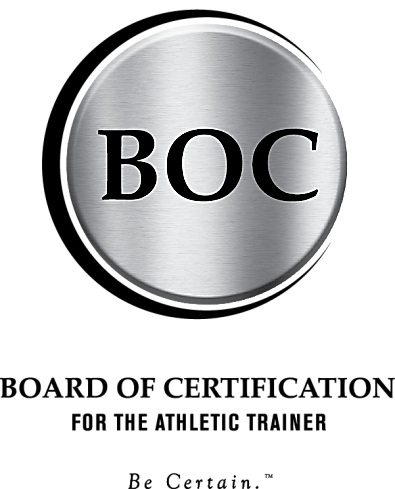 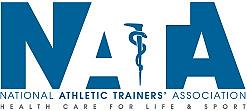 References: (1)  Duke University Medical Center. http://guides.mclibrary.duke.edu/c.php?g=158201&p=1036021. Accessed 1/19/15.(2)  BOC Certification Maintenance Requirements. http://www.bocatc.org/ats/maintain-certification/continuing-education. Accessed 1/19/15.Search for Current LiteratureAs a clinician, you should know where to find the best available evidence so you can integrate research into clinical practice. Remember that the information is there to guide your decisions, not to make decisions for you. Review literature form reputable sources to ensure quality information. Access to certain journals and articles will vary – some are free and some requires a subscription. PubMed Central provides free access to many full-text articles. [Hyperlink is imbedded to image]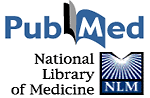 Emerging Practice Settings Job opportunities are continuing to grow in the field of athletic training, including in areas and settings that have not traditionally seen ATs. The NATA provides an exclusive database that allows members to search for opportunities that meet their interests and needs. Click HERE to login. [Hyperlink is imbedded]